The City School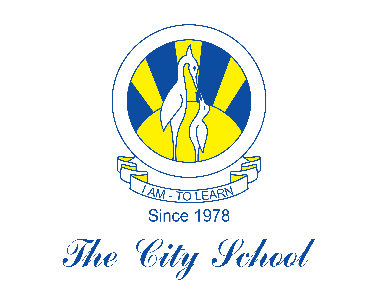 E-worksheetTeacher: Ayesha Maqsood  		              Class: 9   		 Date: 5th January 2018Q1:  Fill in the blanks:Simplified form of 64   8  __________________________________.Make p the subject of formula,  5p – 7 = 3q    ____________________________.The LCM of   = ____________________________Q2:  (a) Simplify the following expressions:                                      ii)   (b)   Q3: (a) Simplify:           (b) Make  the subject of formula Q4: (a) Given that. Make the subject of formula.        (b) Express as a single denominator  Q5: Solve the given equations:  == 2